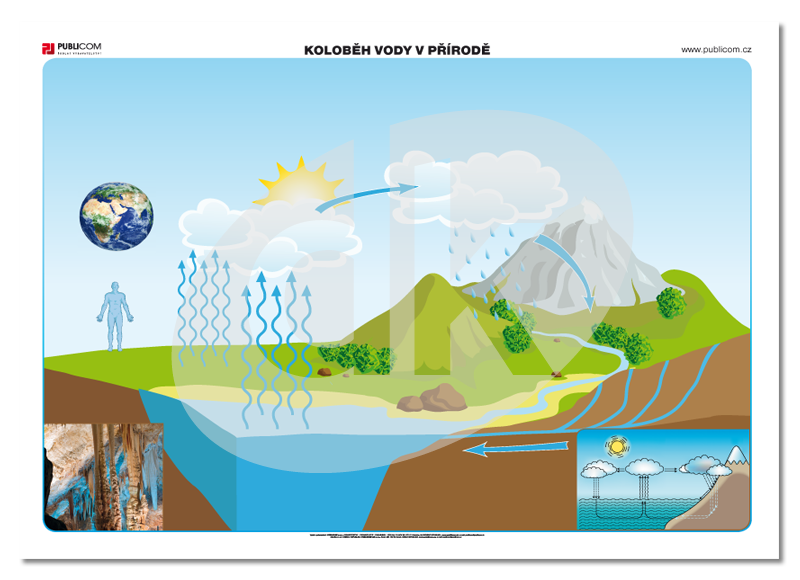 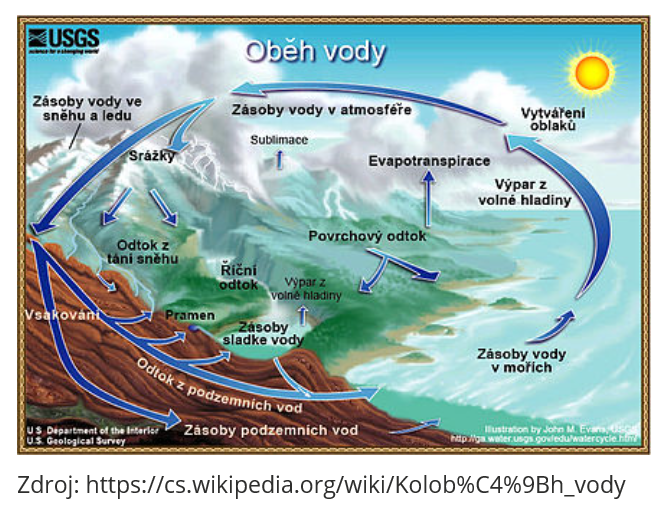 https://www.youtube.com/watch?v=iTbL1N-k_3Y